ДЕНЬ СЕЛА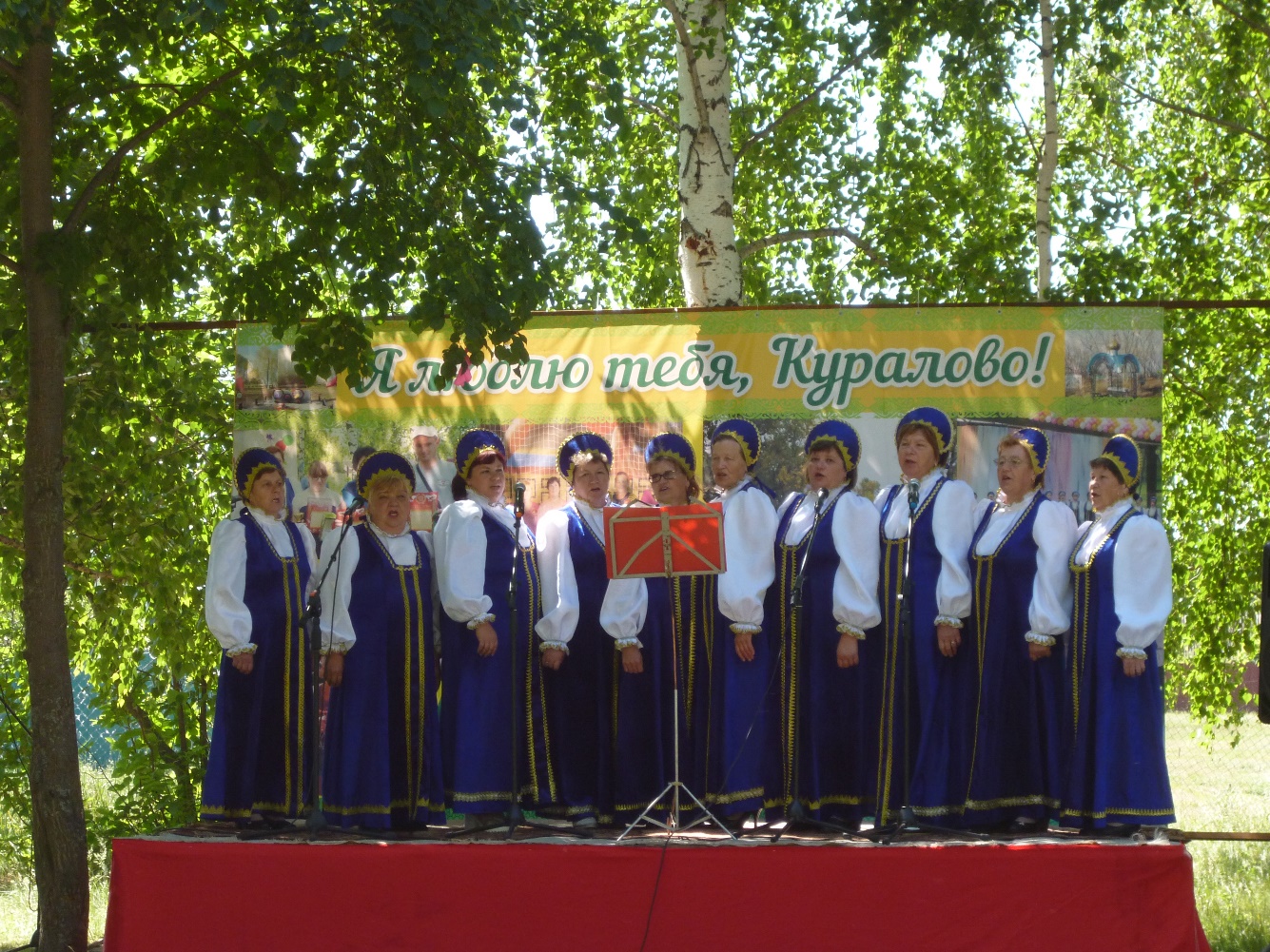 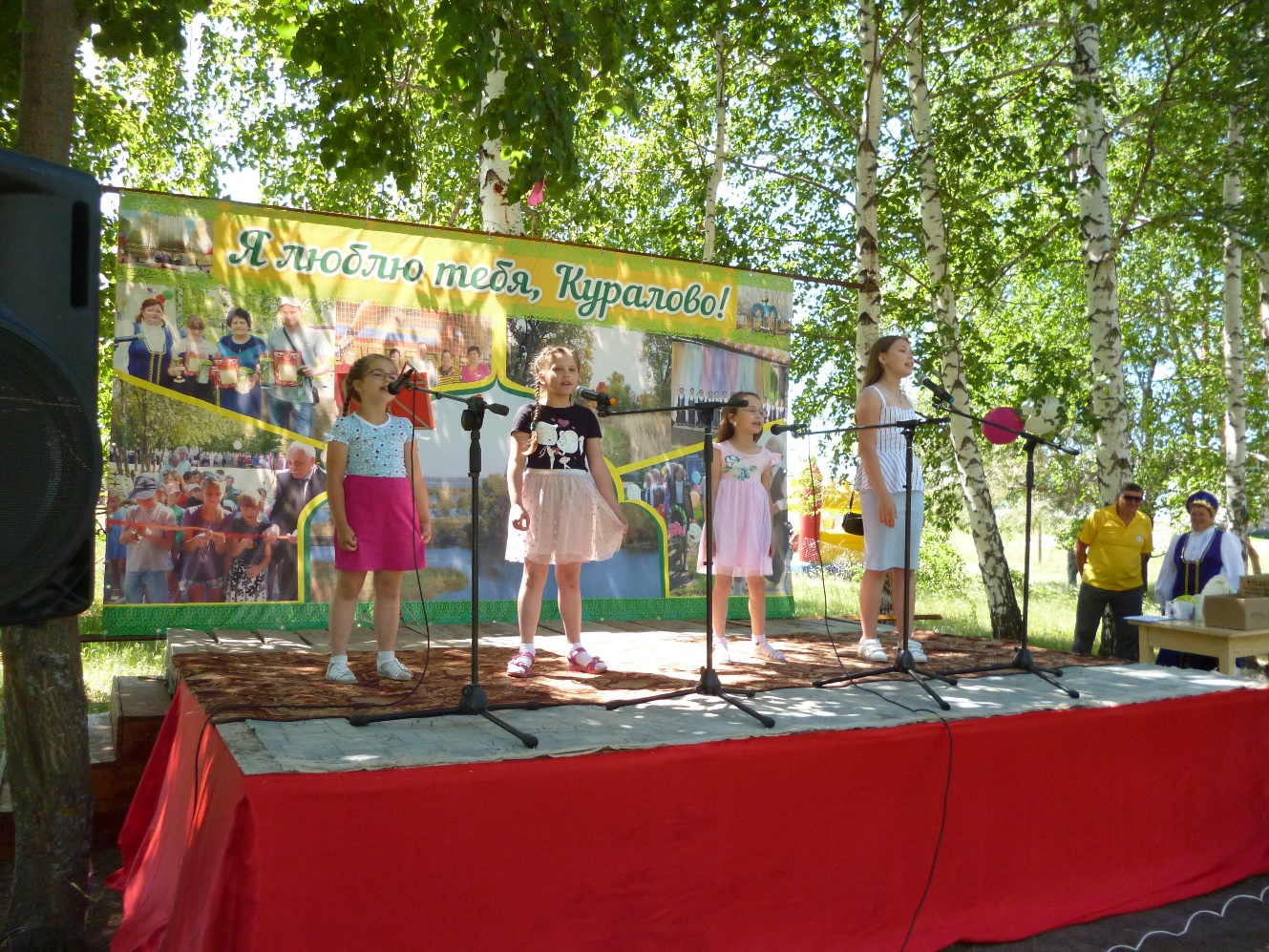 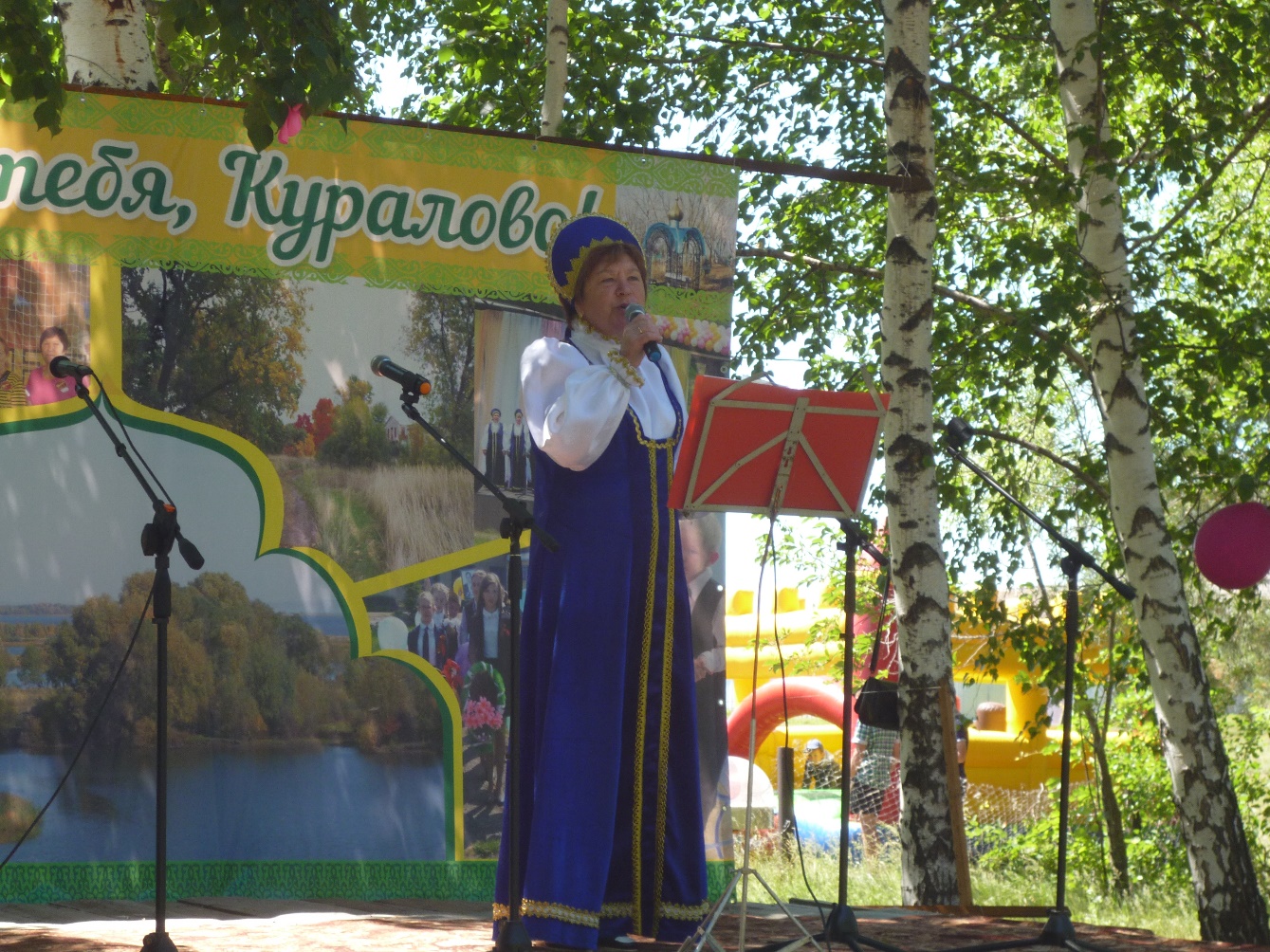 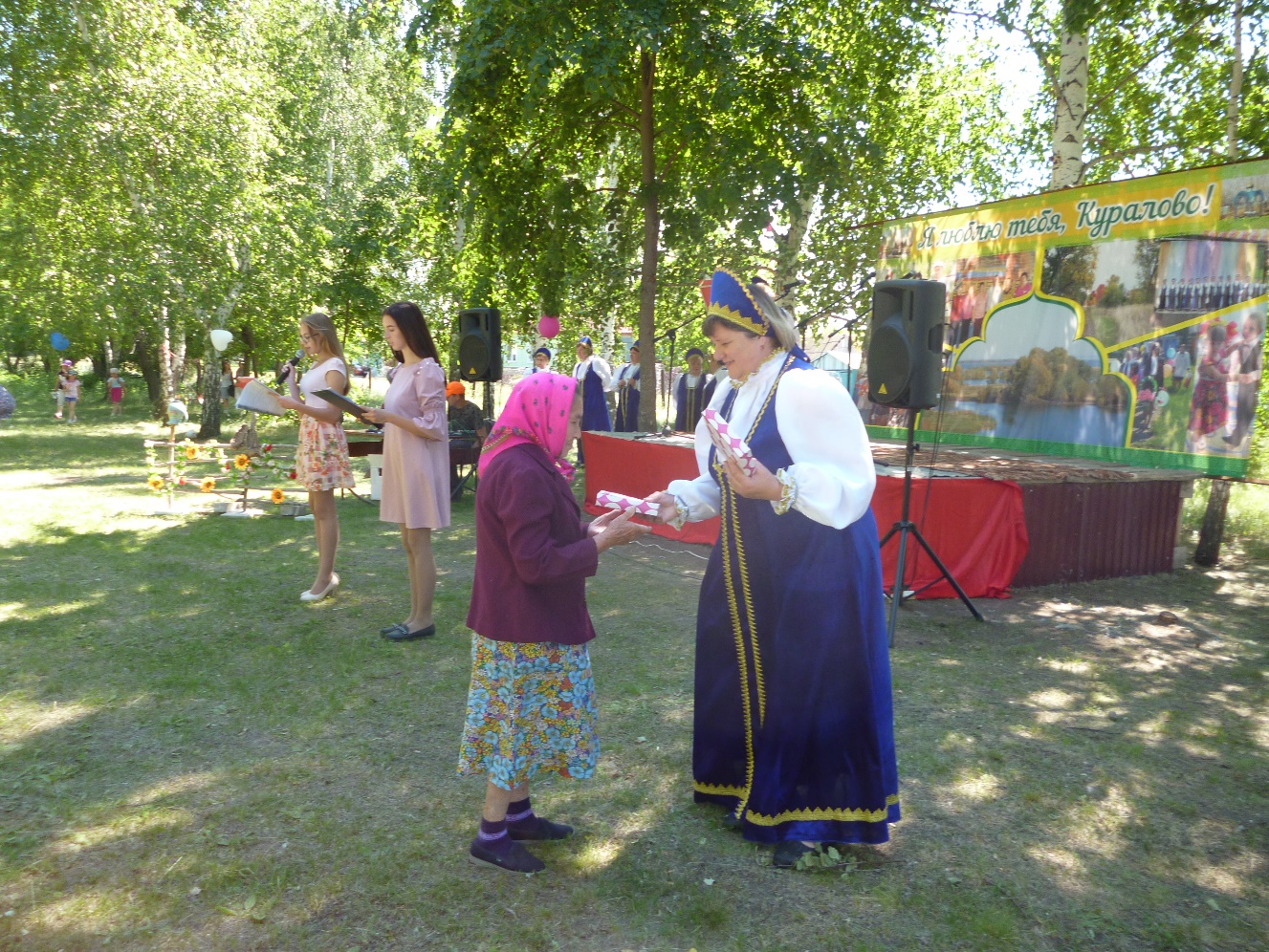 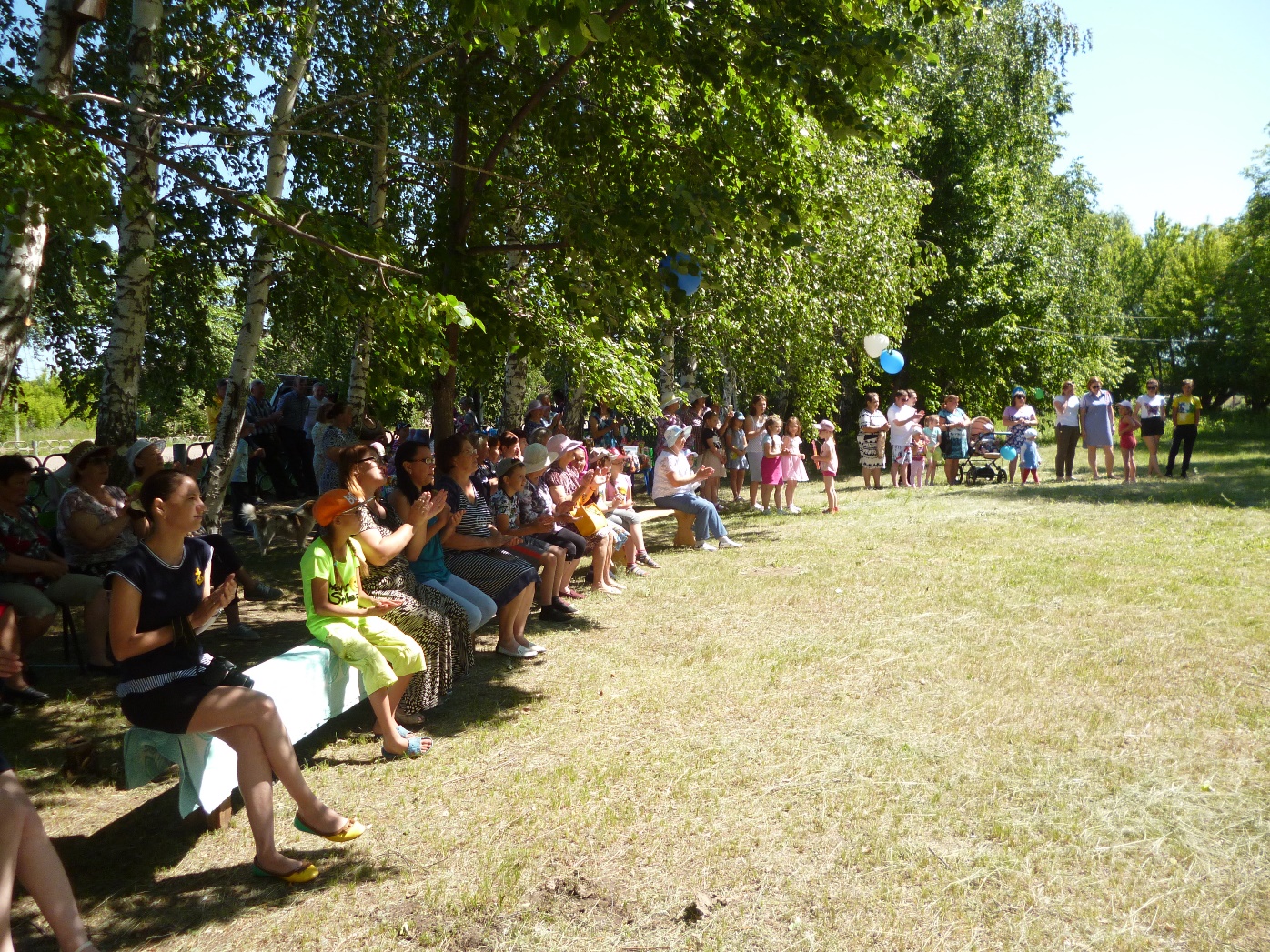 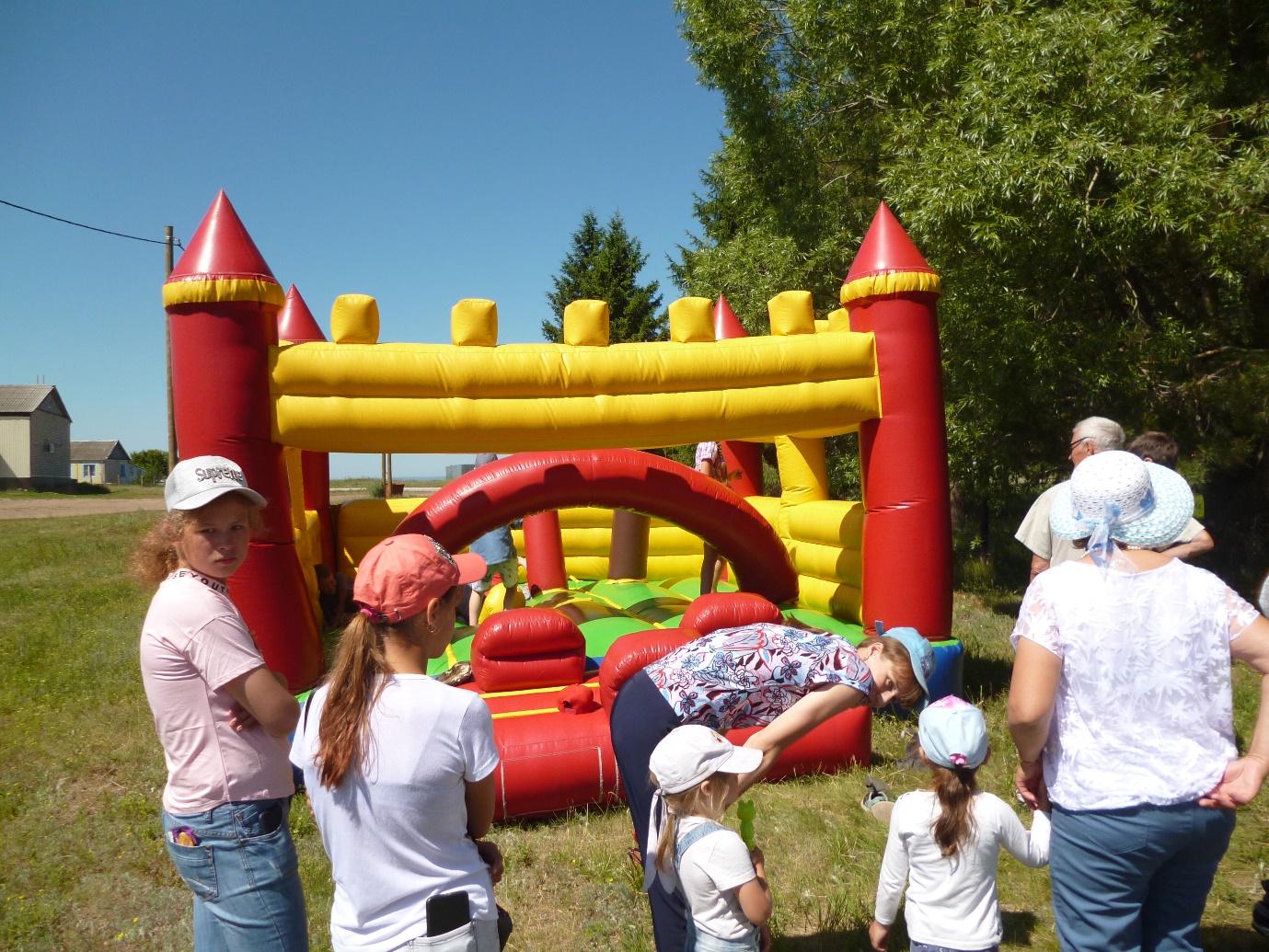 